KRĄG TEMATYCZNY: WODA ŹRÓDŁEM ŻYCIADzień 50                                                                                                                                               Temat zajęć: Komu potrzebna jest wodaCele ogólne:  - znaczenie wody w życiu ludzi, roślin i zwierząt,                                                                                                                                                                       - rozumienie, że bez wody nie ma życia,                                                                                                           - rozpoznawanie słyszanych dźwięków,                                                                                                              - uczenie właściwego wykorzystywania wody,                                                                                                          - ocenianie skutków zanieczyszczenia wód,                                                                                                                                     - wzbogacanie słownictwa czynnego i biernego,                                                                                                                          - słuchanie piosenek,                                                                                                                                                             - oglądanie filmu Bez wody nie ma życia,                                                                                                            - doskonalenie formułowania odpowiedzi na pytania,                                                                                       - wypowiadanie się na temat treści zdjęć,                                                                                               - utrwalenie wyglądu litery w, W,                                                                                                                    - usprawnianie spostrzegania wzrokowego i słuchowego,                                                                                       - kształcenie spostrzegawczości i uwagi,                                                                                                      - doskonalenie sprawności  manualnej oraz koordynacji wzrokowo-ruchowej,                                           - utrwalenie nazw dni tygodnia, nazw miesięcy,                                                                                                         - kształtowanie umiejętności posługiwania się kalendarzem.                                                                                                                                        Cele szczegółowe:                                                                                                                                  uczeń:                                                                                                                                                          -wie, jakie znaczenie ma woda w życiu człowieka, roślin i zwierząt,                                                                                       - umie określić znaczenie wody dla życia na Ziemi,                                                                                       - potrafi ocenić skutki zanieczyszczenia wód,                                                                             - - wie, że należy dbać o środowisko,                                                                                                  - wie, że bez wody nie ma życia,                                                                                                              - wzbogaca słownictwo bierne i czynne,                                                                                                                              -  rozpoznaję dźwięki z otoczenia,                                                                                                                   - ćwiczy logiczne myślenie,                                                                                                                                           - potrafi rozpoznać , napisać literkę w, W,                                                                                                                     - doskonali sprawność manualną,                                                                                                                                        - odpowiada na pytania zdaniem prostym lub złożonym,                                                                               - wymienia nazwy dni tygodnia, nazwy miesięcy,                                                                                                   -  umie posługiwać się kalendarzem.                                                                                                                                                                                                                                                        Metody:                                                                                                                                                            -  oglądowe, czynne, słowne.Formy pracy:                                                                                                                                                   - indywidualna.Środki dydaktyczne: - odgłosy wody (padający deszcz)                                                                                                                                                                                                                                                                                                                             - piosenka  Zdrowa woda- film edukacyjny Bez wody nie ma życia                                                                                                                                               - karta pracyOpis przebiegu zajęć:1. Popatrz na kartkę z kalendarza i powiedz:                                                                                         - Jaki dzień tygodnia zaznaczono kolorem niebieskim?                                                                                   – Który to dzień czerwca?                                                                                                                                                              – Jaki dzień tygodnia był wczoraj?                                                                                                                            - Jaki dzień tygodnia będzie jutro?                                                                                                              - Wymień kolejno nazwy miesięcy w roku.                                                                                            – Wymień kolejno nazwy dni tygodnia.2. Posłuchaj. Co słyszysz? (odgłosy wody)https://www.youtube.com/watch?v=Co3OgkRYmt4 NASZA PLANETA - ZIEMIA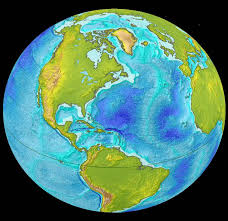 GLOBUS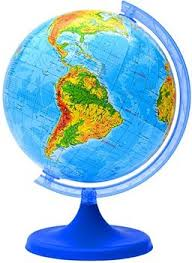 - Jakim kolorem na globusie zaznaczona jest woda, lądy? (woda – niebieskim, lądy zielonym, żółtym, czerwonym, brązowym)                                                                                                                                                   - Który kolor przeważa? (niebieski)                                                                                                                                                            - Co to oznacza? (oznacza, że większą powierzchnię Ziemi pokrywa woda)3. Posłuchaj piosenki Zdrowa wodahttps://www.youtube.com/watch?v=YZMJWz_me6g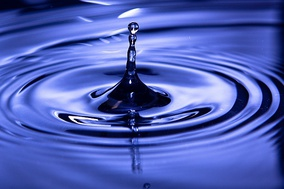 4. Oglądnij film Bez wody nie ma życiahttps://www.youtube.com/watch?v=HU3zbIiiqv85. Komu potrzebna jest woda? (ludziom, roślinom, zwierzętom) 6. Do czego potrzebna jest woda ludziom, roślinom, zwierzętom?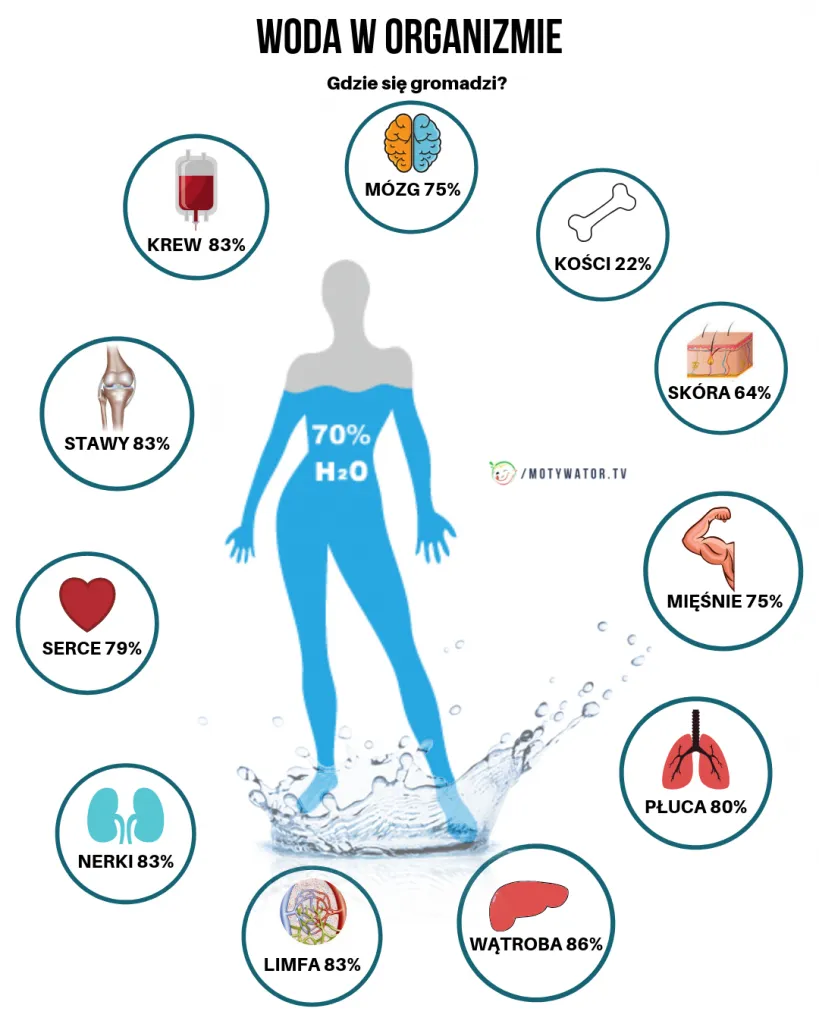 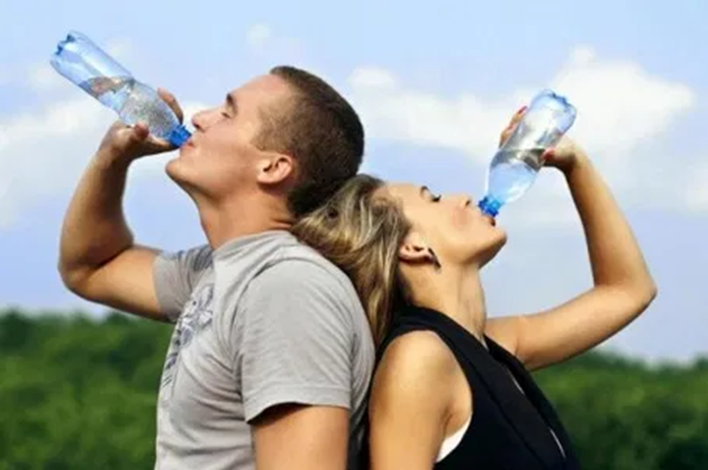 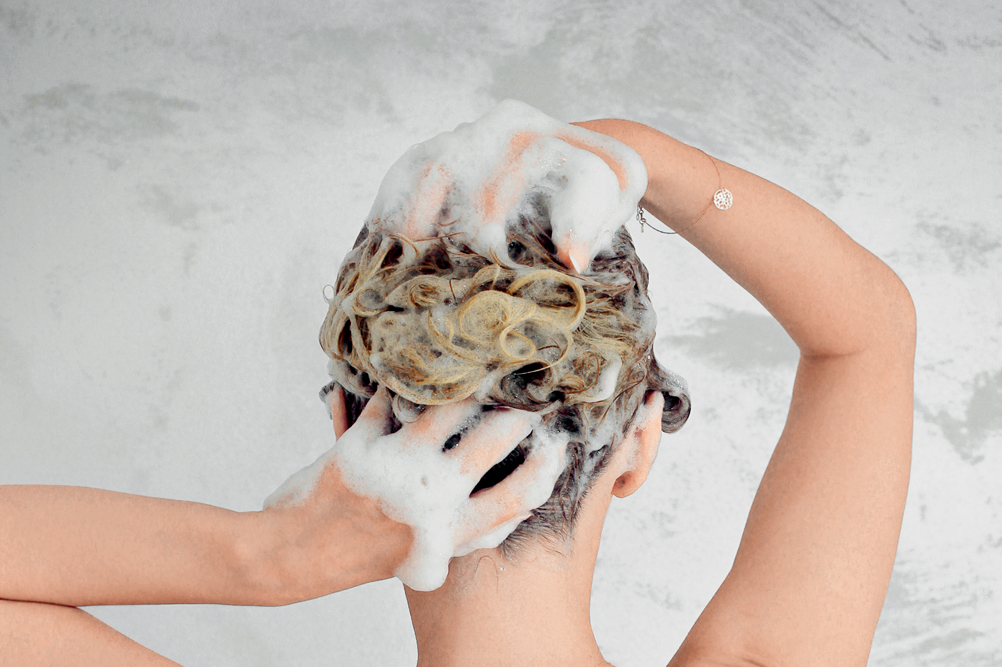 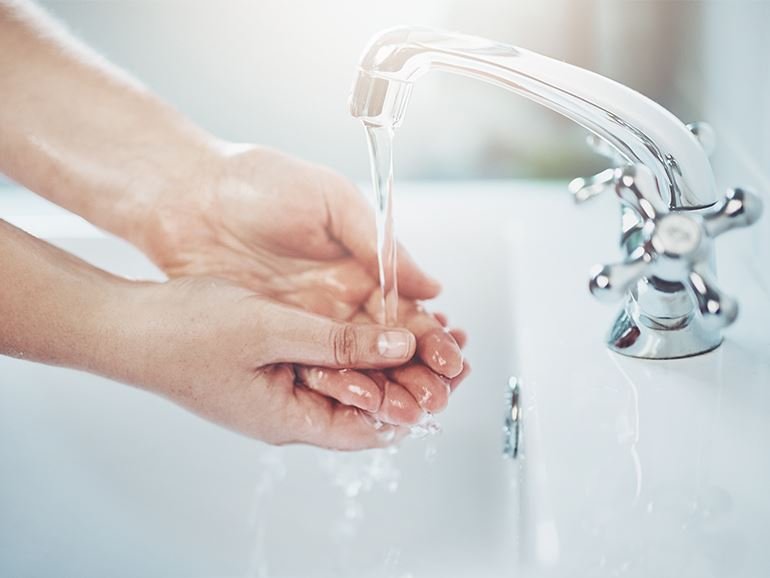 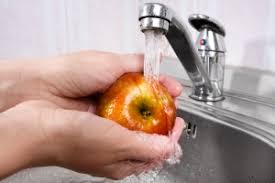 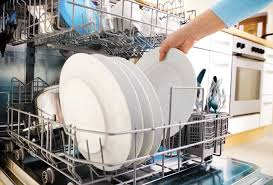 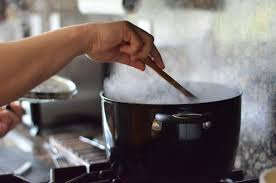 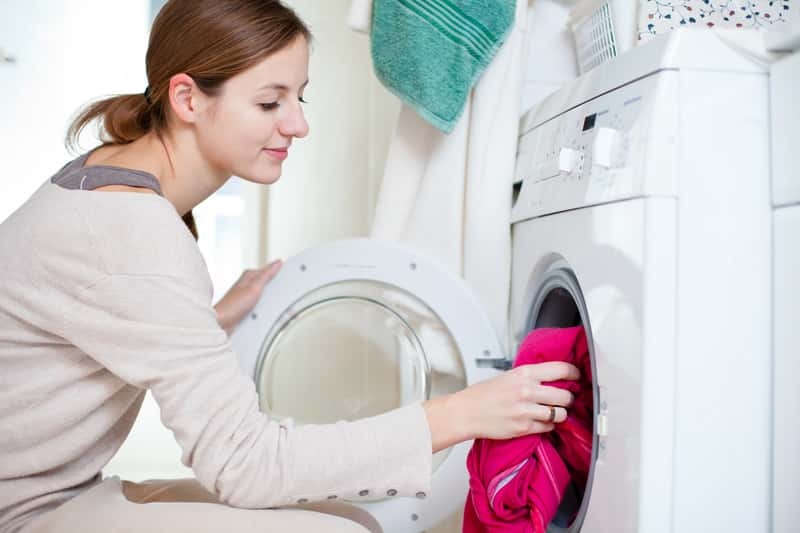                   GOTOWANIA                                                     PRANIA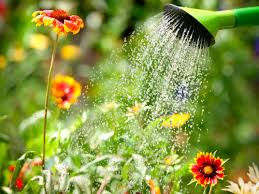 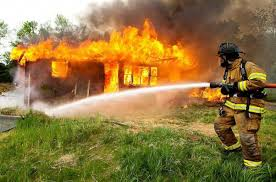        PODLEWANIA ROŚLIN                          GASZENIA POŻARÓW7. Przyjrzyj się zdjęciom. Jak myślisz, co się stało z tymi roślinami? Dlaczego?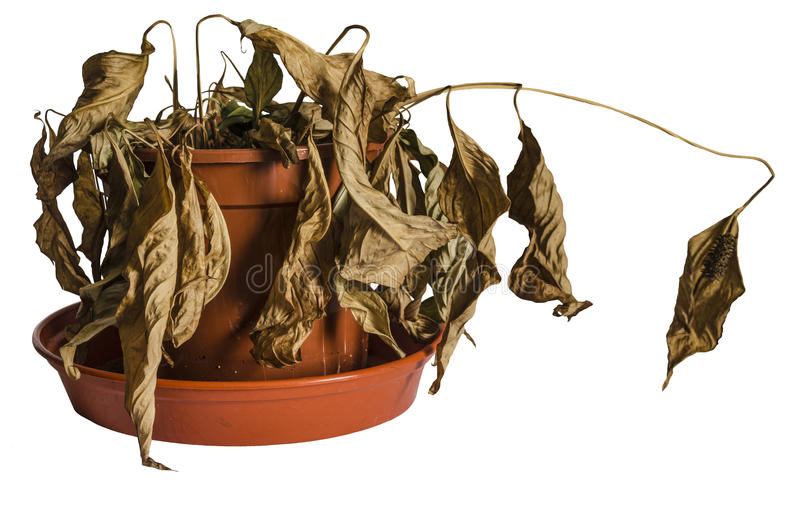 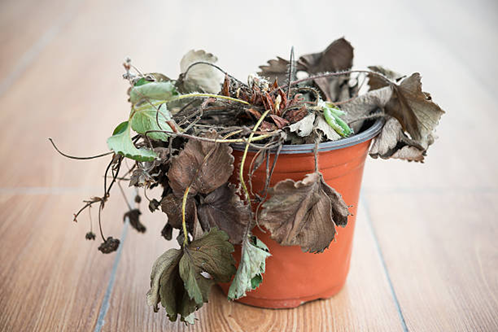 8. Przygotuj kubek z wodą – napij się wody Następnie wsyp do kubka niewielką ilość soli. Sprawdź smak wody. - Czym różni się smak wody?                                                                                                                          - Czy oba rodzaje nadają się do picia, podlewania roślin?                                                                              - Który rodzaj wody jest niezbędny człowiekowi do życia? (woda słodka )                                                  - Czy woda słona jest bezwartościowa dla przyrody? (nie – większość wody na świecie to oceany i morza czyli woda z zawartością soli – dlatego musimy szczególnie oszczędzać wodę słodką – niezbędną człowiekowi do życia). Poniżej karta pracyKARTA PRACY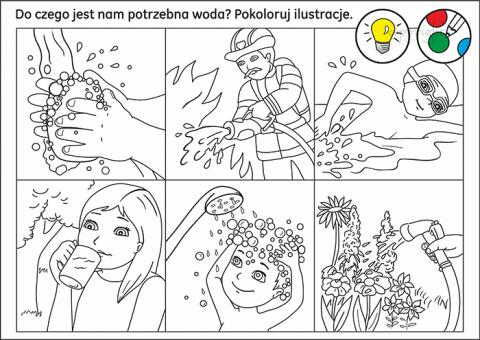 2. Podpisz nazwy figur geometrycznych i pokoloruj według własnego pomysłu.        …………………………………..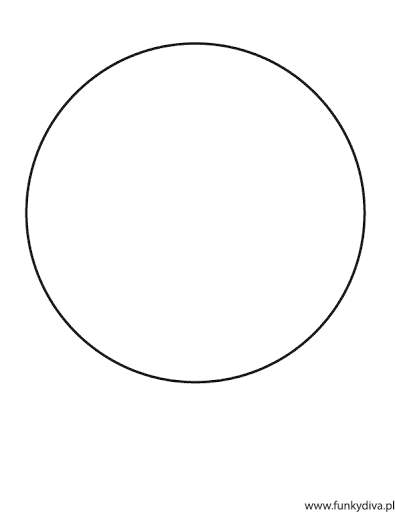 …………………………………..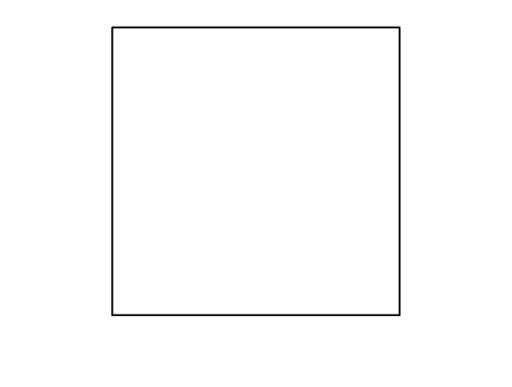            …………………………………...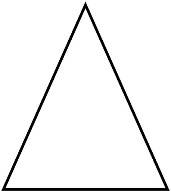          ………………………………………………….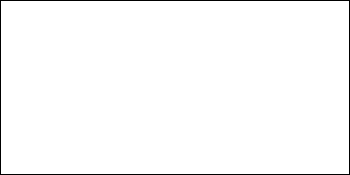 3. Pomaluj:  - trójkąty na zielono,                                                                                                                                                  - koła na żółto,                                                                                                                                              - prostokąty na niebiesko,                                                                                                                                  - kwadraty na czerwono. 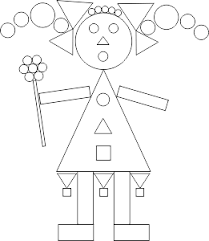 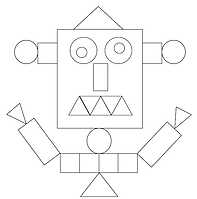 4. Wyszukaj w wyrazach literę : w, W. 	WROCŁAW               Wojtek                       Woda                              ZDJĘCIEwazon               KWADRAT       rower        DRZEWA       staw                       Wanda              lampa                   ZIEMIA CZERWIEC   2020 CZERWIEC   2020 CZERWIEC   2020 CZERWIEC   2020 CZERWIEC   2020 CZERWIEC   2020 CZERWIEC   2020PONIEDZIAŁEKWTOREKŚRODACZWARTEKPIĄTEKSOBOTANIEDZIELA1234567891011121314151617181920212223242526  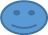 27282930KOMU POTRZEBNA JEST WODA?KOMU POTRZEBNA JEST WODA?KOMU POTRZEBNA JEST WODA?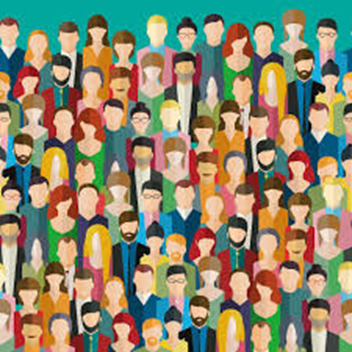 - 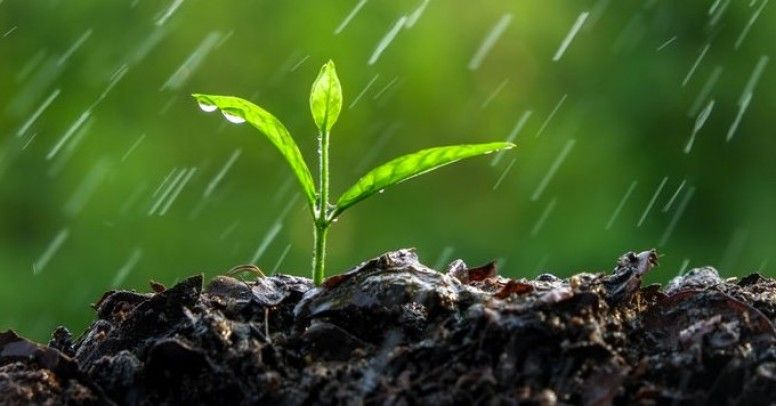 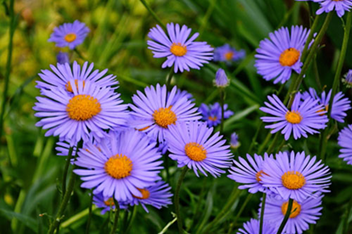 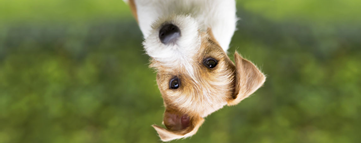 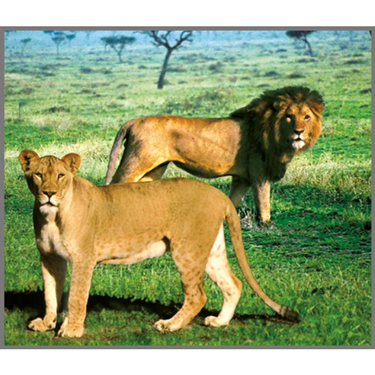 DO ŻYCIA (woda w naszym ciele znajduje się w każdym narządzieDO PICIADO   MYCIAkwadrat * koło * prostokąt * trójkąt